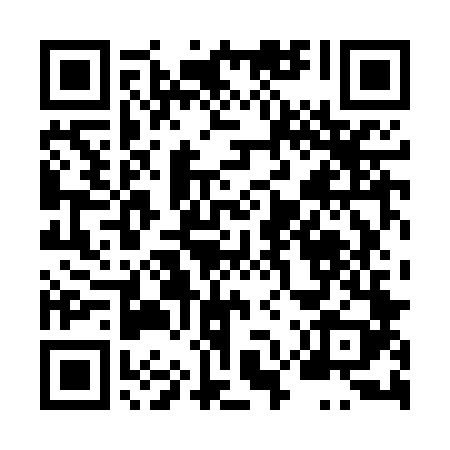 Ramadan times for Ujezdziec Maly, PolandMon 11 Mar 2024 - Wed 10 Apr 2024High Latitude Method: Angle Based RulePrayer Calculation Method: Muslim World LeagueAsar Calculation Method: HanafiPrayer times provided by https://www.salahtimes.comDateDayFajrSuhurSunriseDhuhrAsrIftarMaghribIsha11Mon4:224:226:1412:013:555:505:507:3512Tue4:204:206:1212:013:565:525:527:3713Wed4:184:186:0912:013:575:535:537:3914Thu4:154:156:0712:013:595:555:557:4115Fri4:134:136:0512:004:005:575:577:4216Sat4:104:106:0312:004:025:595:597:4417Sun4:084:086:0012:004:036:006:007:4618Mon4:054:055:5811:594:046:026:027:4819Tue4:034:035:5611:594:066:046:047:5020Wed4:004:005:5311:594:076:056:057:5221Thu3:573:575:5111:594:086:076:077:5422Fri3:553:555:4911:584:106:096:097:5623Sat3:523:525:4711:584:116:106:107:5824Sun3:503:505:4411:584:126:126:128:0025Mon3:473:475:4211:574:146:146:148:0226Tue3:443:445:4011:574:156:156:158:0427Wed3:423:425:3811:574:166:176:178:0628Thu3:393:395:3511:574:176:196:198:0829Fri3:363:365:3311:564:196:206:208:1030Sat3:333:335:3111:564:206:226:228:1231Sun4:314:316:2812:565:217:247:249:151Mon4:284:286:2612:555:227:257:259:172Tue4:254:256:2412:555:247:277:279:193Wed4:224:226:2212:555:257:297:299:214Thu4:194:196:1912:545:267:307:309:235Fri4:164:166:1712:545:277:327:329:256Sat4:134:136:1512:545:287:347:349:287Sun4:114:116:1312:545:307:357:359:308Mon4:084:086:1012:535:317:377:379:329Tue4:054:056:0812:535:327:397:399:3510Wed4:024:026:0612:535:337:407:409:37